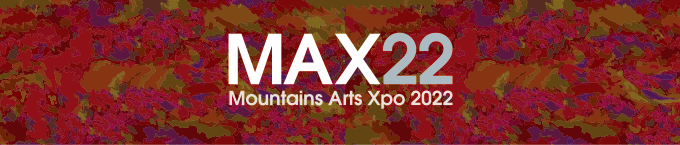 MAX22 –Mountains Arts XPO FestivalSaturday 17 & Sunday 18 September 2022Part of the growing high quality artisanal movement, the Blue Mountains Creative Arts Network (BMCAN) Festival Committee has pleasure in inviting you to apply to MAX22 – the Mountains Arts XPO 2022 Festival – to be held in the oval grounds of the Fairmont Resort on the weekend of Saturday 17 & Sunday 18 September 2022, from 9.00am-4.00pm.MAX22 will be a curated & themed exhibition enabling you to join a wide range of very talented artists & artisans showing the high standard & quality of their work. See more here   Marquees (White 2.4m x 2.4m with inbuilt benches on three sides) will be provided. All covering cloths, chairs, shelving, lighting and props are to be provided by you. Extended Deadline for receipt of Application is now Monday, May 30th 2022On receipt of your application an acceptance email will be sent with MAX22 payment details. If you had previously applied and been accepted for MAX21,this will happen almost immediately.Once you receive the payment instructions you will have 14days to make your payment.PLEASE NOTE: We have over 50 exhibitors sending numerous documents and images. It is important that all documents, images and correspondence have your name first followed by the file name, (e.g. Jane Smith-name of image). Application Form to be completed, signed (typed signature accepted) and emailed to max22@bmcan.com.auEnsure when saving the Application Form that the document name is changed to indicate your name first followed by the file name, (e.g. Jane Smith MAX22 Application).Payment of $300 will be required upon your acceptance to exhibit (non-BMCAN members).  Automatic BMCAN membership will now be included in this fee, giving you a 17% discount on joining as a new member with all its benefits.Payment of $250 (for existing current BMCAN members) will be required upon your acceptance to exhibit.Please note that NO COMMISSIONS are taken by BMCAN for items sold.You can go to the BMCAN website www.bmcan.com.au  and familiarise yourself with the Members directory pages and showcase pages. The Showcase pages will be replicated on the MAX22 site. All exhibitors will be required to submit a bio of between 150–200 words for inclusion on the website, as well as a personal photo. When you register this application a Dropbox link will be sent via email so you can send your images to us for consideration to do with your application being accepted. Those images will then be used for your showcase page on max22.com.au and bmcan.com.au. All exhibitors are expected to participate in promoting MAX22 using their own channels of distribution and marketing e.g., Facebook, Instagram & Email contacts.Note that in the case of inclement weather, the event will be postponed to a later date in consultation with the Fairmont or cancelled.  If cancelled, exhibitor fees will be refunded @ $250, with the $50 membership to BMCAN being retained.MAX22 –Mountains Arts XPO FestivalSaturday 17 & Sunday 18 September 2022APPLICATION FORMPlease download this Application Form and save to your computer.Complete the Application Form and re-save the file. Name the file, 
(e.g. Jane Smith MAX22 Application) Email completed Application Form max22@bmcan.com.au by Monday, May 30th 2022.* Please list ALL categories which you intend to exhibit. IMPORTANT! Undeclared items may be withdrawn from sale at the start of the exhibition weekend. It remains a committee decision for whatever reason that items cannot be exhibited.I declare all artworks / artisan pieces are original, designed and created by myself.I have read and will complete all terms and conditions required by the BMCAN Committee. SIGNED: ………………………………………………………………….DATE: ……………………………………For any further information please contact:Christina Mija      e: christina.mija@mijaqisma.com.au or text 0418 627 800.Trish Fraunfelter  e: trish.fraunfelter@gmail.com or text 0418 498 000NameTitleAre you a BMCAN member?            Yes		               NoArtist/Artisan Seven Word (max) Statement eg: Textile Artist, Designer and Print MakingPhone No:Website:Email:Address:**Categories of items you will be exhibiting: